УКРАЇНА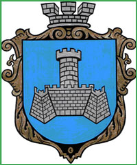 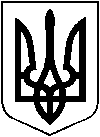 ХМІЛЬНИЦЬКА МІСЬКА РАДАВінницької областіВИКОНАВЧИЙ КОМІТЕТРІШЕННЯвід “____” ____________2018р.                                                                    №       м. ХмільникРозглянувши заявищодо зміни поштових адрес об’єктам нерухомого майна, відповідно до Порядку присвоєння та зміни поштових адрес об’єктам нерухомого майна, встановлення та утримання будинкових знаків в м. Хмільнику, затвердженого рішенням виконавчого комітету міської ради від р. № 139, та Інструкції про порядок проведення технічної інвентаризації об’єктів нерухомого майна, затвердженої наказом Держбуду України від 24.05.2001 № 127 (із змінами та доповненнями),  керуючись підпунктом 10 пункту «б» ст. 30, ст. 59Закону України «Про місцеве самоврядування в Україні», виконавчий комітет міської радиВ И Р І Ш И В :1. Змінити адресу 2/5 частини квартирив житловому будинку по вул. Курортній, 27, що належить гр. Карнафель Галині Михайлівні на підставі договору дарування квартири від 13.09.2002 року,яка складається з  прихожої 3-1/14,2 кв.м., кухні 3-2/6,6 кв.м., ванни 3-3/4,5 кв.м., кімнати 3-4/14,8 кв.м., тамбуру І/1,6 кв.м., всього загальною площею 52,3 кв.м., житловою площею 25,4 кв.мта є у фактичному користуванні відповідно до договору про порядок володіння та користуванням квартирою від 20.02.2008 року з №2 на №3 по вул. Курортна, 27, в звязку із поділом квартири на дві окремі. Підстава заява гр. Карнафель Г.М. від 24.10.2018 року,  довідка  Хмільницького РСП КП "ВООБТІ" від 22.10.2018 року № 126.2.  п. 3 рішення виконавчого комітету Хмільницької міської ради №405 від 12.10.2018 р. "Про зміну поштових адрес об’єкам нерухомого майна в м.Хмільнику" викласти в новій редакції: "- змінити адресу житлового будинку з господарськими будівлями та спорудами та земельній ділянці площею 0,056 га кадастровий номер 0510900000:00:001:1341), що належить гр. Коваль Ларисі Петрівні, з вул. Джерельна, 21 на вул. Джерельна, 21Б, в звязку із наявності двох житлових будинків з однаковою адресою.3. Змінити адресу житлового будинку з господарськими будівлями та спорудами що належить Зволінській Любові Афанасіївні на підставі свідоцтва про право на спадщину за заповітом  від 19.06. 1998 року №1-1438 та свідоцтва про право на спадщину № 1762 від 19.08.1972 року, з вул. Лізи Чайкіної, 4 на вул. Івана  Франка, 41, в звязку із нявності двох житлових будинків з однаковою адресою.Підстава: заява гр. Зволінської від 17.10.2018 р.4. Змінити адресу земельної ділянки площею 0,12 га (кадастровий номер 0510900000:00:006:0403, Державний акт на право власності на земельну ділянку від 11.11.2006 року серія ВН № 015644), що належала гр. Гурі Володимиру Григоровичу, з вул. Свято-Троїцька,161(колишня вул. Таращанська, 183)    на вул. Висоцького, 5, в звязку із фактичним розташуванням земельної ділянки.Підстава: заява гр. Устименко Т.Г. від 23.10.2018 року, свідоцтво про смерть гр. Гури В.Г. від 12.04.2018 року.5. Зміни адресу будівлям та спорудам, а саме: цеху літ. "Ж", побутового будинку нафтобази літ "З", веранди літ "з", огорожі №1,№2), що належатьгр. Степанюк Тетяні Вікторівні на підставі договору купівлі-продажу частини будівлі № 6825 від 29.07.2016 року, що знаходиться на земельній ділянці площею 11877 кв.м. (кадастровий номер 0510900000:00:001:1300) з вул. Привокзальна, 1 на вул. Привокзальна, 1Б, в звязку із поділомнерухомого майна. Підстава заява гр. Степанюк Т.В. від 12.10.2018 р., висновок щодо технічної можливості поділу об'єкта нерухомого майна від 26.09.2018 року №79 АНВП "Візит".Змінити адресу земельній ділянці площею 11877 кв.м. кадастровий номер 0510900000:00:001:1300 (Договір оренди землі від 31.10.2017 року), що є в користуванні орендаря гр. Степанюк Тетяни Вікторівни, з вул. Привокзальна, 1 на вул. Привокзальна, 1Б, в звязку із зміною адреси  обєктам нерухомого майна, що розміщені на ділянці. 6. Змінити адресу будівлям та спорудам, а саме гаражу літ "В", вбиральні літ "К", складу матеріалів літ "М", підвалу літ "П/М"), що належитьгр. Козачуку Павлу Сергійовичу на підставі договору купівлі-продажу частини нежитлової нерухомості № 340 від 18.01.2017 року та договру купівлі-продажу частини будівлі  №5494 від 23.06.2016 року, які знаходиться на земельних ділянках площею 1376,0 кв.м., (кадастровий номер 0510900000:00:001:1488), площею 1685,0 кв.м. (кадастровий номер 0510900000:00:001:1493), площею 8081 кв.м. (кадастровий номер 0510900000:00:001:1302) з вул. Привокзальна, 1 на вул. Привокзальна, 1В, в звязку із поділом нерухомого майна. Підстава: заява гр. Козачука П.С. від 03.10.2018 р., висновок щодо технічної можливості поділу об'єкта нерухомого майна від 26.09.2018 року №80 (АНВП "Візит").Змінити адресу земельних ділянок площею 1376,0 кв.м., (кадастровий номер 0510900000:00:001:1488), площею 1685,0 кв.м. (кадастровий номер 0510900000:00:001:1493), площею 8081 кв.м. (кадастровий номер 0510900000:00:001:1302), що є в користуванні орендаря гр. Козачука Павла Сергійовича на підставі Договору оренди землі № 117-18 від 11.07.2018 року та договору оренди землі №277-17 від 30.10.2017 р., з вул. Привокзальна, 1 на вул. Привокзальна, 1Б, в звязку із зміною адреси  обєктам нерухомого майна, що розміщені на ділянках. 7. Присвоїти адресу вбудовано-прибудованому нежитловому приміщенню, що належить Територіальній громаді міста Хмільника в особі Хмільницької міської ради на підставі свідоцтва про право власності від 15.06.2005 року,– м. Хмільник, проспект Свободи, 13, приміщення № 107 (скороченно проспект Свободи, 13/107).Підстава: лист КП "Хмільницька ЖЕК" від 22.10.2018 року.8. Присвоїти окрему адресу вбудованому нежитловому приміщенню, що належить Територіальній громаді міста Хмільника в особі Хмільницької міської ради на підставі свідоцтва про право власності від 15.06.2005 року,– м. Хмільник, вул. 1 Травня, 54, приміщення № 105 (скороченно вул. 1 Травня, 54/105).Підстава: лист КП "Хмільницька ЖЕК" від 22.10.2018 року.9. Присвоїти дворовій вбиральні (колишне нерухоме майно Хмільницької РССТ ) -  м. Хмільник, вул. Столярчука, 15Е.Підстава: лист управління ЖКГ та КВ міської ради  від 25.10.2018 року, лист ВООБТІ від 09.10.2018 року.10. Загальному відділу Хмільницької міської ради  у документах постійного зберігання – рішенні виконавчого комітету Хмільницької міської ради № 405 від 12.10.2018 року «Про зміну поштових адрес об’єкам нерухомого майна в м.Хмільнику» зазначити факт та підставу зміни  п. 3 рішення.11. Рекомендувати заявникам:- звернутися до суб’єкта господарювання, у складі якого працюють відповідальні виконавці окремих видів робіт ( послуг), пов’язаних зі створенням об’єктів архітектури, які мають відповідний кваліфікаційний сертифікат  для внесення змін до технічної документації зазначених вище об'єктів нерухомого майна; - звернутися до Центру надання адміністративних послуг м. Хмільника з метою внесення відомостей до Державного реєстру речових прав на нерухоме майно та Реєстру прав власності на  нерухоме майно;12. Контроль за виконанням цього рішення покласти на заступника міського голови з питань діяльності виконавчих органів  міської ради згідно з розподілом обов’язків. Міський голова                                  С.Б. Редчик  Лист погодження до проекту рішення виконавчого комітету Хмільницької міської ради «Про присвоєння та зміну поштових адрес об’єкам нерухомого майна в м.Хмільнику»	Виконавець:Начальник служби містобудівного кадастру управління містобудування та архітектури міської радиОлійник О.А.                                                                                            _________________________Погоджено:Керуючий справами виконкому міської радиМаташ С.П.                                                                                                _______________________                         Заступник міського голови з питань діяльності виконавчих органів ради      Загіка В.М.                           	______________________Начальник  управління містобудування та архітектури міської радиголовний архітектор міста Загниборода   М.М.                                                                                  ________________________Начальник юридичного відділуміської ради Буликова Н.А.                                                                                          ________________________Міський голова        (підпис)            С.Б. Редчик	Згідно з оригіналом: Начальник служби містобудівного кадастру управління містобудвання та архітектури міської ради                                                                          О.А. ОлійникПроприсвоєння та зміну поштових адрес об’єкам нерухомого майна в м.Хмільнику